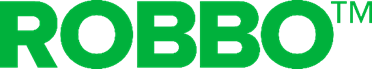 Акционерное общество «РОББО»	Начальнику Управления образования и (АО «РОББО»)	науки Липецкой области Загеевой Л. А. ИНН 7840360259 КПП 781301001ОГРН 1077847290872Адрес: 197022, г. Санкт-Петербург, наб. р. Карповки, д.5, литер Г Телефон: (812) 309-06-86Исх. № МО-2021/1 от 12.04.2021г.Уважаемая Лилия Александровна!Организатор Российского национального этапа V Международной Scratch-Олимпиады по креативному программированию 2021 года АО РОББО приглашает образовательные организации Липецкой области принять участие в Центральном межрегиональном отборочном туре для учащихся 1-11 классов.Мероприятие проводится с целью поддержки инициатив обучающихся и педагогов в вопросах изучения креативного программирования на визуальном языке Scratch и вовлечению детей и молодежи в проекты Кружкового движения Национальной технологической инициативы (НТИ).Scratch-Олимпиада включена в Приказ Министерства просвещения Российской Федерации от 11.12.2020 №715 «Об утверждении перечня олимпиад и иных интеллектуальных и (или) творческих конкурсов, мероприятий, направленных на развитие интеллектуальных и творческих способностей, способностей к занятиям физической культурой и спортом, интереса к научной (научно-исследовательской), инженерно-технической, изобретательской, творческой, физкультурно-спортивной деятельности, а также на пропаганду научных знаний, творческих и спортивных достижений, на 2020/21 учебный год».Регламенты проведения, формы заявок на участие, списки участников, результаты, контакты организаторов и другая важная информация Центрального межрегионального тура Российского национального этапа Scratch-Олимпиады 2021 года	публикуются	на	странице	Центрального	межрегионального	тура: https://robbo.ru/olymp_cfo/Сроки подачи работ: до 8 мая 2021 года.Победители Центрального межрегионального тура выходят в общероссийский отбор Российского национального этапа в своей номинации.Победители и призеры Российского национального этапа в каждой номинации вносятся в государственный информационный ресурс о лицах, проявивших выдающиеся	способности,        талантыроссии.рф        согласно	Постановлению Правительства РФ от 17 ноября 2015 г. №1239 "Об утверждении Правил выявления детей, проявивших выдающиеся способности, сопровождения и мониторинга их дальнейшего развития".По итогам Российского национального этапа Scratch-Олимпиады 2021 года мы направляем отчет в Министерство просвещения РФ в июне 2021 года.В рамках реализации национальной технологической инициативы, экосистема РОББО реализует открытую комплексную систему поддержки талантов:● курс для детей «Секреты Scratch»;● курс	для	взрослых     «Дистанционные     образовательные     технологии     в преподавании робототехники»;● марафон	вебинаров	для	руководителей	образовательных	организаций «Кружковое движение НТИ: трансформация технологического образования».Просим	довести	до	сведения	руководителей	всех	образовательных организаций      общего,      дополнительного      и	профессионального	образования информацию о возможности дистанционного бесплатного участия в Scratch-Олимпиаде 2021, а также подготовки к ней.С уважением,лидер проекта РОББО, председатель оргкомитета Российского национального этапа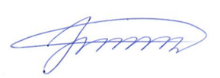 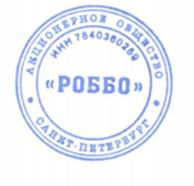 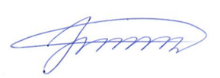 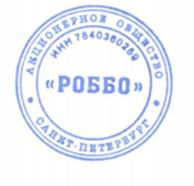 V международной Scratch-Олимпиадыпо креативному программированию 2021 года	П. А. ФроловИсполнитель:Шаповалова Ирина Борисовна, +7 921 440-11-21 marketing@robbo.world